Уважаемые ребята!Все задания высылать на почту gladkova2020@ya.ruВсе работы (письма) должны быть подписаны (ФИ, класс).Если вы по какой-то причине до сих пор не прислали работы с недели 13.04-18.04, сделайте это до 20.04Материалы для недели 20.04.-25.04(Информатика 7 класс)"Формирование изображения на экране монитора"Срок сдачи данного задания: чт 23.04.Задания будут проверены к 30.04, оценки выставлены в электронный журнал.1. Ознакомьтесь с параграфом учебника 3.1 "Формирование изображения на экране монитора"Для тех, у кого нет учебника, доступная ссылка к электронному учебникуhttps://docs.google.com/viewer?a=v&pid=sites&srcid=ZGVmYXVsdGRvbWFpbnx1cm9raWluZm80MjZ8Z3g6NDMzMDcwNTc2NGQ0NjE0NQДля лучшего понимания вам поможет презентация, доступная по ссылкеhttp://www.lbz.ru/metodist/authors/informatika/3/files/eor7/presentations/7-3-1.ppt2. Выпишите в тетрадь определения: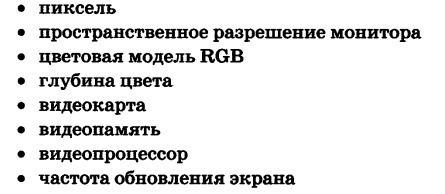 3. Выполните онлайн-тест (введите ваши ФИ, школу, класс, параллель)https://onlinetestpad.com/hmebwvougf53k4. Пришлите фотографию или скрин результатов выполненного теста на почту, указанную выше.